Muy Señora mía/Muy Señor mío:1	Me complace informarle que el noveno Taller Regional de la CE 13 para África sobre "Normalización de las redes futuras y las tecnologías de las redes incipientes: perspectivas africanas" se celebrará del 19 al 20 de septiembre de 2023 en Abiyán (Côte d'Ivoire), gracias a la amable invitación de la Autorité de Régulation des Télécommunications/TIC de Côte d'Ivoire (ARTCI). El lugar de celebración del taller es el Hotel Azalaï, situado en el bd Valery Giscard d'Estaing, Marcory, Abiyán.2	El taller irá seguido de la reunión del Grupo Regional de la Comisión de Estudio 13 del UIT-T para África (GRCE13-AFR), que se celebrará los días 21 y 22 de septiembre de 2023.Además, el GRCE13-AFR celebrará un taller de medio día de duración sobre numeración IoT/M2M el 20 de septiembre por la tarde. A continuación se celebrará la reunión del GRCE2-AFR junto con la reunión del GRCE13-AFR los días 21 y 22 de septiembre de 2023. Todos los eventos tendrán lugar en el Hotel Azalaï.3	El noveno Taller Regional de la CE 13 para África sobre "Normalización de las redes futuras y las tecnologías de las redes incipientes: perspectivas africanas" tiene por objeto tratar temas candentes de la Comisión de Estudio 13 durante el actual periodo de estudios, principalmente las IMT-2020 y las redes IMT-2020, el aprendizaje automático y la inteligencia artificial para redes futuras, la evolución de las redes, la confianza, la mejora de las redes cuánticas, la computación en la nube y el tratamiento de datos. En las sesiones también se discutirán las perspectivas y prioridades de normalización africanas en relación con estos temas y se compartirán las experiencias de los países africanos y las experiencias exitosas de África.4	El taller comenzará a las 09.30 horas del 19 de septiembre de 2023 y la inscripción comenzará a las 08.30 horas del mismo día. En la entrada del lugar de celebración se dará información detallada sobre las salas de reunión. El taller se celebrará en inglés con servicios de interpretación al francés. Se facilitará la participación a distancia en el taller.5	La participación en el taller está abierta a los Estados Miembros, a los Miembros de Sector, a los Asociados y a las Instituciones Académicas de la UIT, y a cualquier persona de un país que sea Miembro de la UIT y desee contribuir a los trabajos. Esto incluye a las personas que también sean miembros de organizaciones nacionales, regionales e internacionales.6	La información relativa a este taller, incluida la información práctica, el proyecto de programa, las disposiciones para la participación a distancia, los requisitos de inscripción, la lista de oradores, etc., estará disponible en el sitio web del evento, en la dirección: https://www.itu.int/en/ITU-T/Workshops-and-Seminars/2023/0919/Pages/default.aspx.La página web del evento se actualizará periódicamente a medida que se disponga de información nueva o modificada. Se recomienda a los participantes que consulten periódicamente el sitio web para conocer las últimas actualizaciones.7	Los delegados disponen de instalaciones de red de área local inalámbrica en el lugar de celebración de la reunión.8	Para que la TSB pueda tomar las disposiciones necesarias sobre la organización del taller, mucho le agradecería que se inscribiese a la mayor brevedad posible a través del formulario en línea disponible en la página web del taller. Le ruego que tenga presente que la preinscripción de los participantes en los talleres es obligatoria y se lleva a cabo exclusivamente en línea. El taller es gratuito y está abierto a todos los interesados.9	Le recuerdo que los ciudadanos de algunos países necesitan un visado para poder entrar y efectuar una estadía en Côte d'Ivoire. Dicho visado debe solicitarse lo antes posible y obtenerse en la oficina (embajada o consulado) que representa a Côte d'Ivoire en su país o, en su defecto, en la más próxima a su país de partida.Los delegados que necesiten más información para solicitar un visado deben ponerse en contacto con el Sr. Michael Bile en bile.michael@artci.ci y la Sra. Djelika Kone en kone.djelika@artci.ci. Para más información, sírvase consultar el documento de información práctica disponible en la página web del evento.Le saluda atentamente,(firmado)Seizo Onoe
Director de la Oficina de 
Normalización de las Telecomunicaciones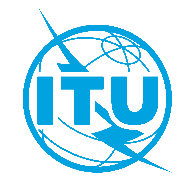 Unión Internacional de TelecomunicacionesOficina de Normalización de las TelecomunicacionesUnión Internacional de TelecomunicacionesOficina de Normalización de las TelecomunicacionesGinebra, 25 de julio de 2023Ref.:Circular TSB 125A:–	las Administraciones de los Estados Miembros de la Unión;–	los Miembros de Sector del UIT-T;–	los Asociados del UIT-T;–	las Instituciones Académicas de la UITCopia:–	a los Presidentes y Vicepresidentes de las Comisiones de Estudio del UIT-T;–	al Director de la Oficina de Desarrollo de las Telecomunicaciones;–	al Director de la Oficina de Radiocomunicaciones;–	a los Directores de las Oficinas Regionales de la UITTel.:+41 22 730 5828A:–	las Administraciones de los Estados Miembros de la Unión;–	los Miembros de Sector del UIT-T;–	los Asociados del UIT-T;–	las Instituciones Académicas de la UITCopia:–	a los Presidentes y Vicepresidentes de las Comisiones de Estudio del UIT-T;–	al Director de la Oficina de Desarrollo de las Telecomunicaciones;–	al Director de la Oficina de Radiocomunicaciones;–	a los Directores de las Oficinas Regionales de la UITFax:+41 22 730 5853A:–	las Administraciones de los Estados Miembros de la Unión;–	los Miembros de Sector del UIT-T;–	los Asociados del UIT-T;–	las Instituciones Académicas de la UITCopia:–	a los Presidentes y Vicepresidentes de las Comisiones de Estudio del UIT-T;–	al Director de la Oficina de Desarrollo de las Telecomunicaciones;–	al Director de la Oficina de Radiocomunicaciones;–	a los Directores de las Oficinas Regionales de la UITCorreo-e:tsbevents@itu.intA:–	las Administraciones de los Estados Miembros de la Unión;–	los Miembros de Sector del UIT-T;–	los Asociados del UIT-T;–	las Instituciones Académicas de la UITCopia:–	a los Presidentes y Vicepresidentes de las Comisiones de Estudio del UIT-T;–	al Director de la Oficina de Desarrollo de las Telecomunicaciones;–	al Director de la Oficina de Radiocomunicaciones;–	a los Directores de las Oficinas Regionales de la UITAsunto:Noveno Taller Regional de la CE 13 para África sobre "Normalización de las redes futuras y las tecnologías de las redes incipientes: perspectivas africanas" 
(Abiyán (Côte d'Ivoire), 19-20 de septiembre de 2023)Noveno Taller Regional de la CE 13 para África sobre "Normalización de las redes futuras y las tecnologías de las redes incipientes: perspectivas africanas" 
(Abiyán (Côte d'Ivoire), 19-20 de septiembre de 2023)